Пошаговая инструкция по работе с приложением PlickersЧто нужно для работы с Plickersодно мобильное устройство у учителя под управлением iOS или Android с установленным приложением Plickers;набор карточек с QR-кодами;компьютер с открытым сайтом Plickers в режиме Live View (Прямая трансляция). Проектор в целом необязателен.Зайдите на сайт https://www.plickers.com/Зарегистрируйтесь.Установите приложение на своё мобильное устройство.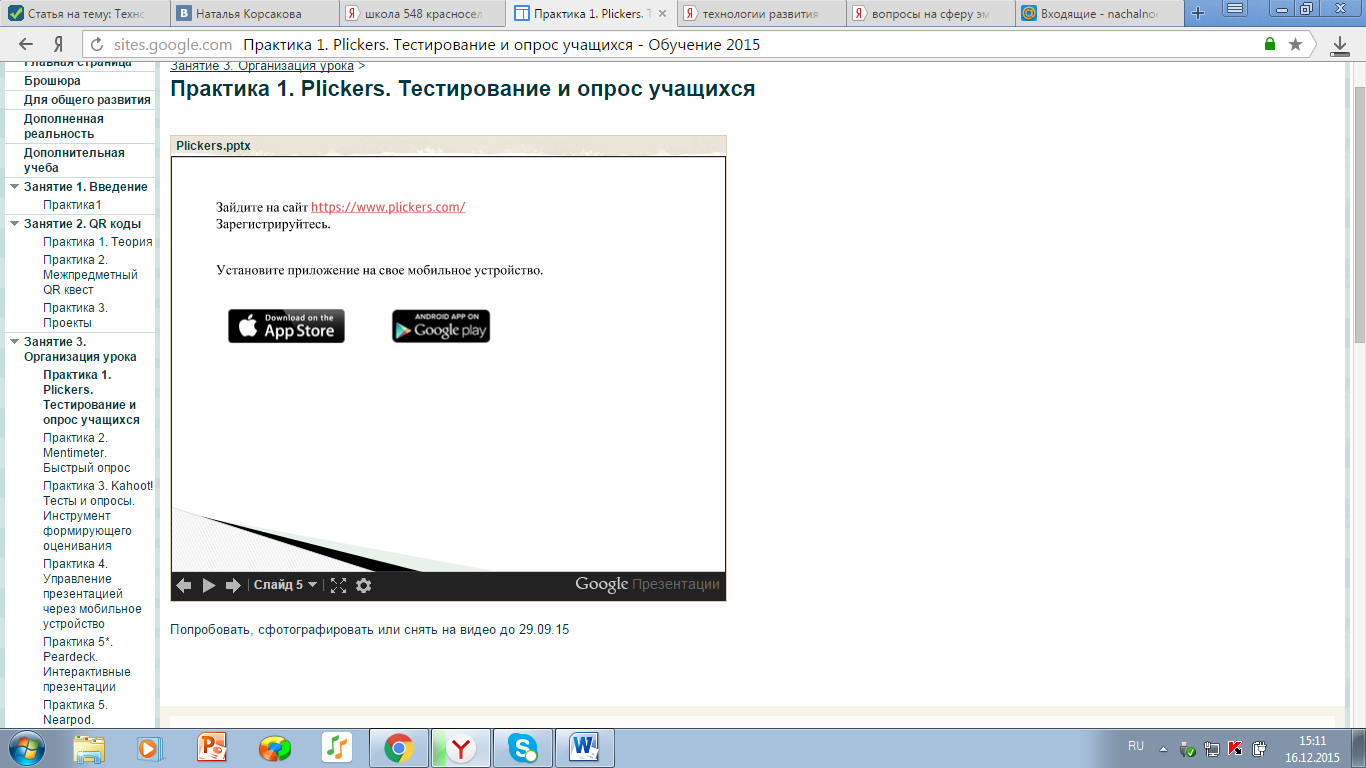 Создание класса и добавление учениковВыберите  [ + Add new class]Введите название класса и сохраните. Можно сделать пометку отдельным цветом.Классы можно редактировать и архивировать.Введите имена учащихся. Plickers будет автоматически назначать каждому ученику уникальный номер карты, чтобы вы могли посмотреть результат каждого.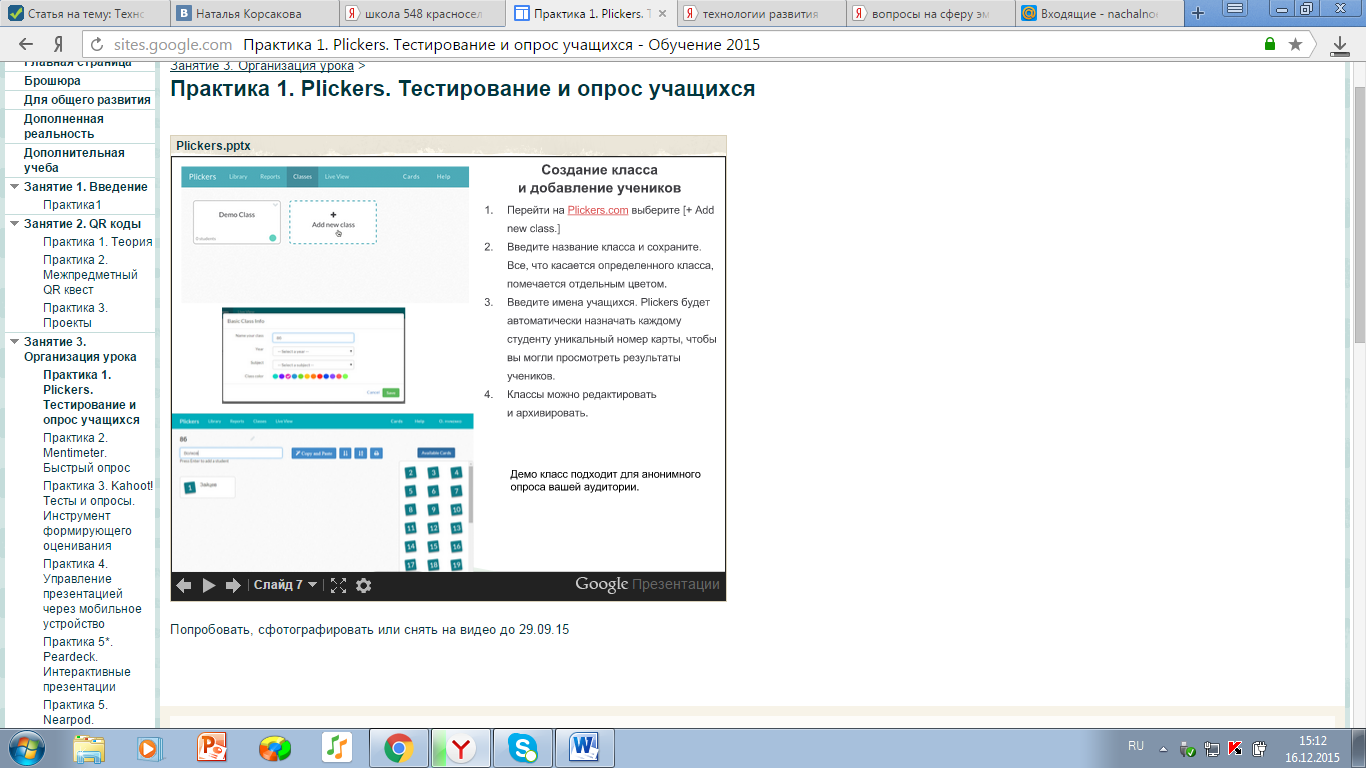 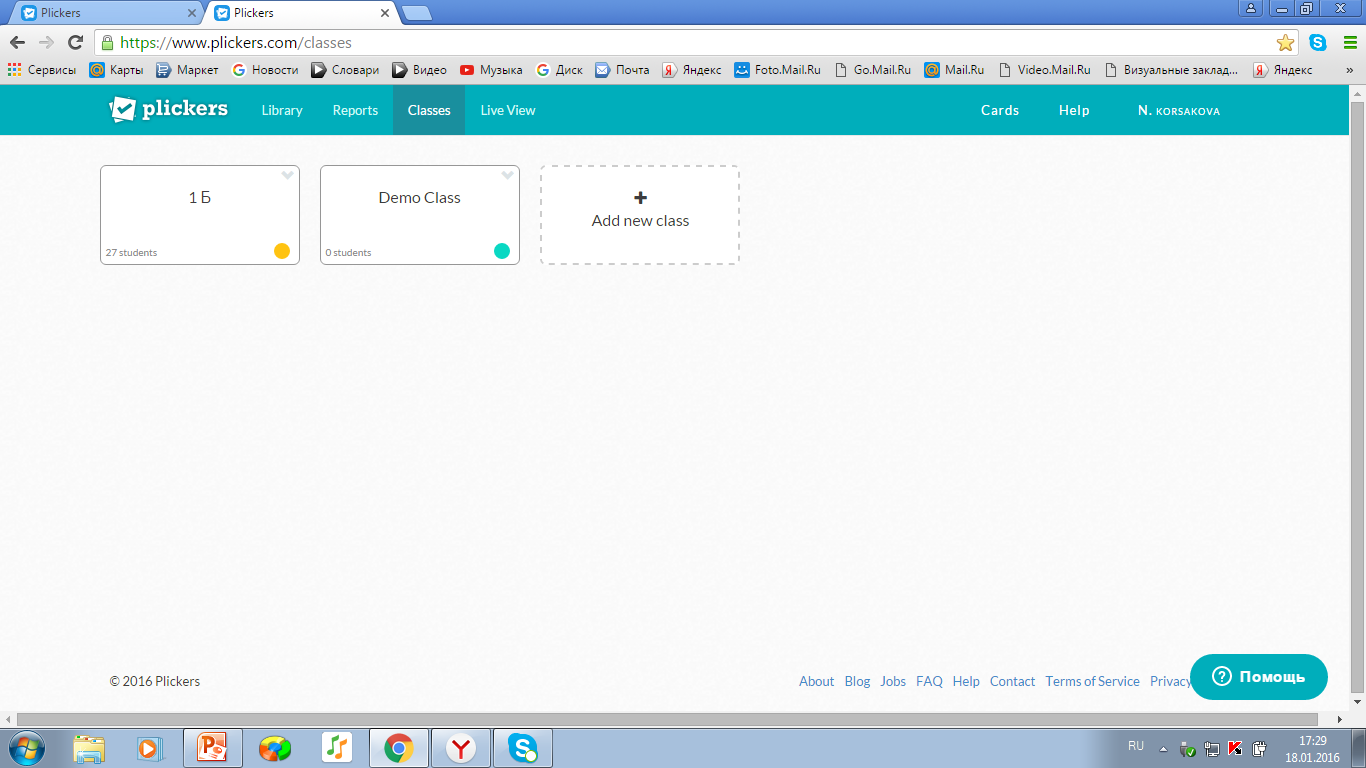 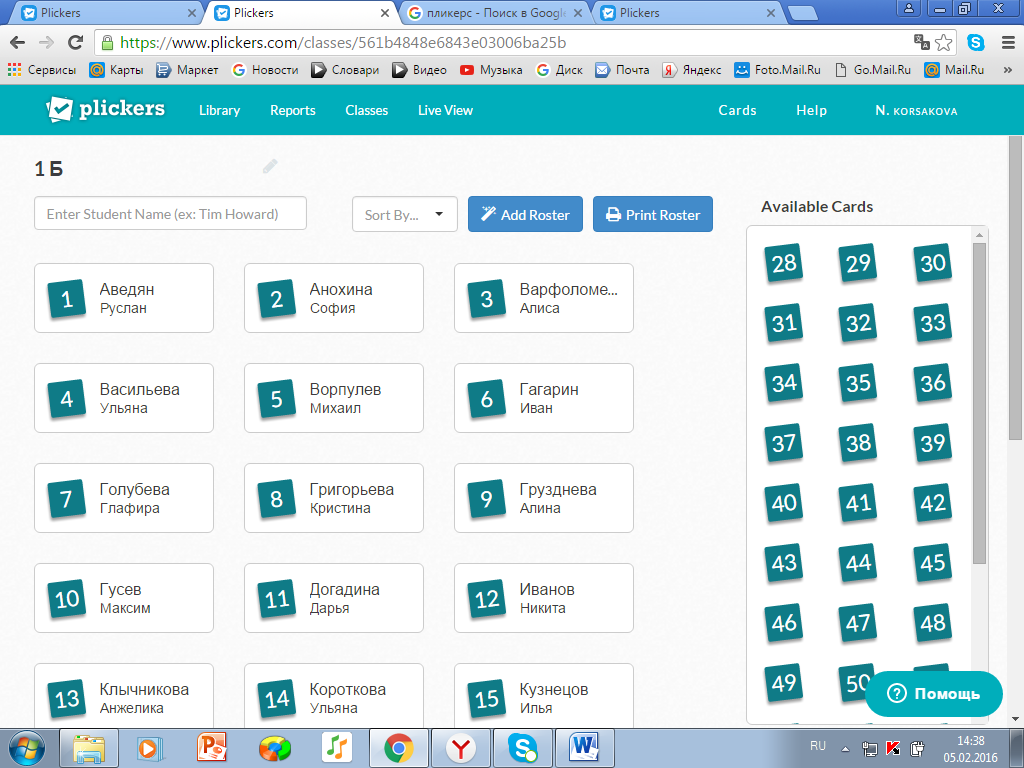 Создание вопроса.Зайдите в раздел Library(Библиотека), создайте папку с названием темы, введите вопрос в верхнем поле. Обратите внимание, можно вставить картинку.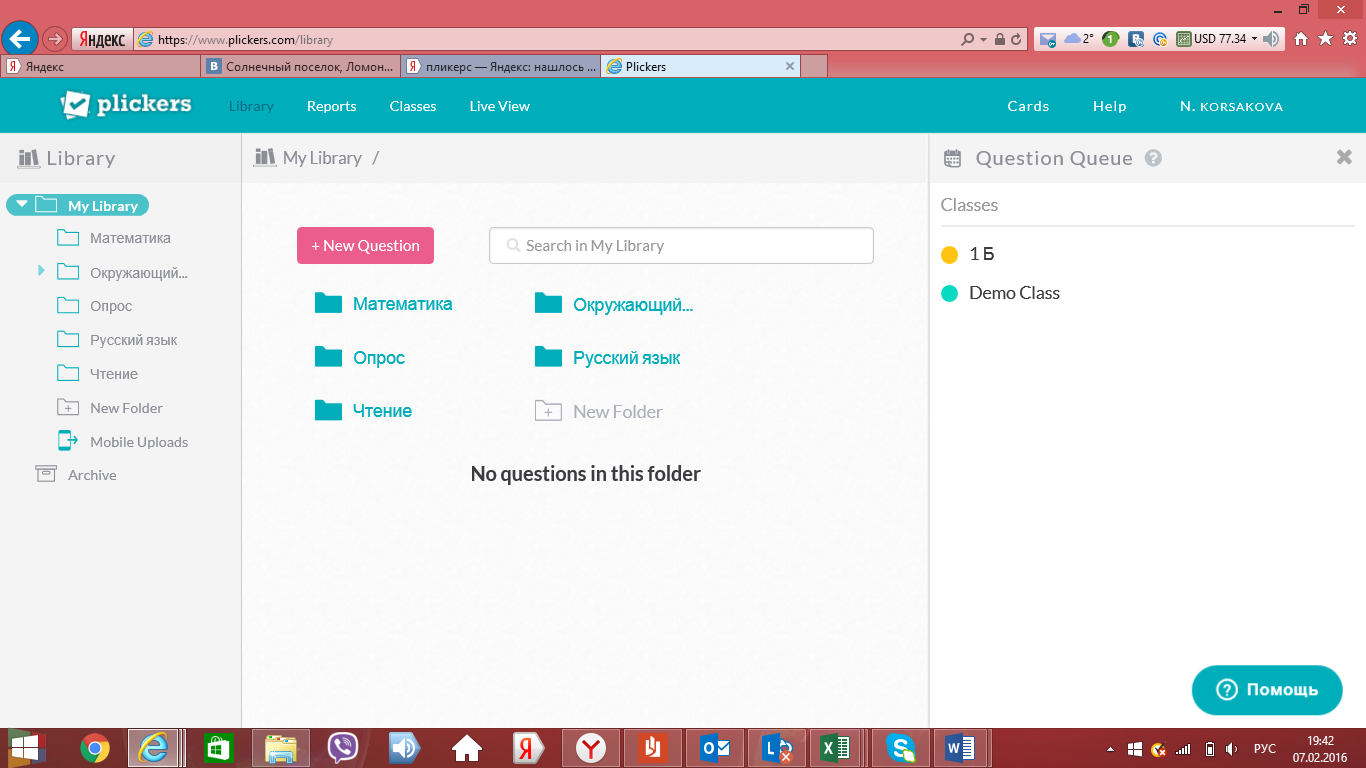 Выберите вид ответов- множественный или Истина/Ложь.Введите ответы.Укажите правильный ответ.Сохраните вопрос.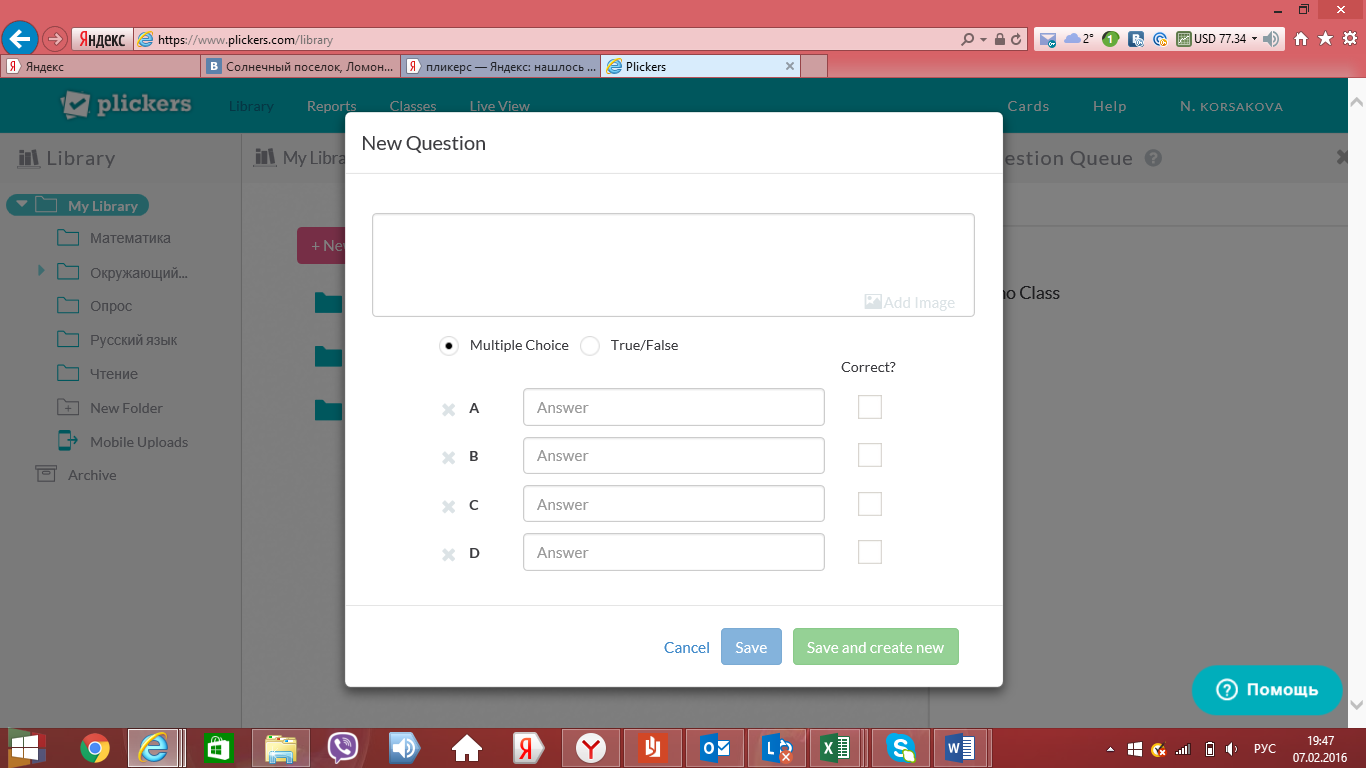 Планирование вопроса для класса позволит вам сразу же использовать его из списка «Планируемые». Но можно и не планировать заранее.В дальнейшем, используя выпадающее меню в правом верхнем углу вопроса, можно редактировать, архивировать или удалить вопрос.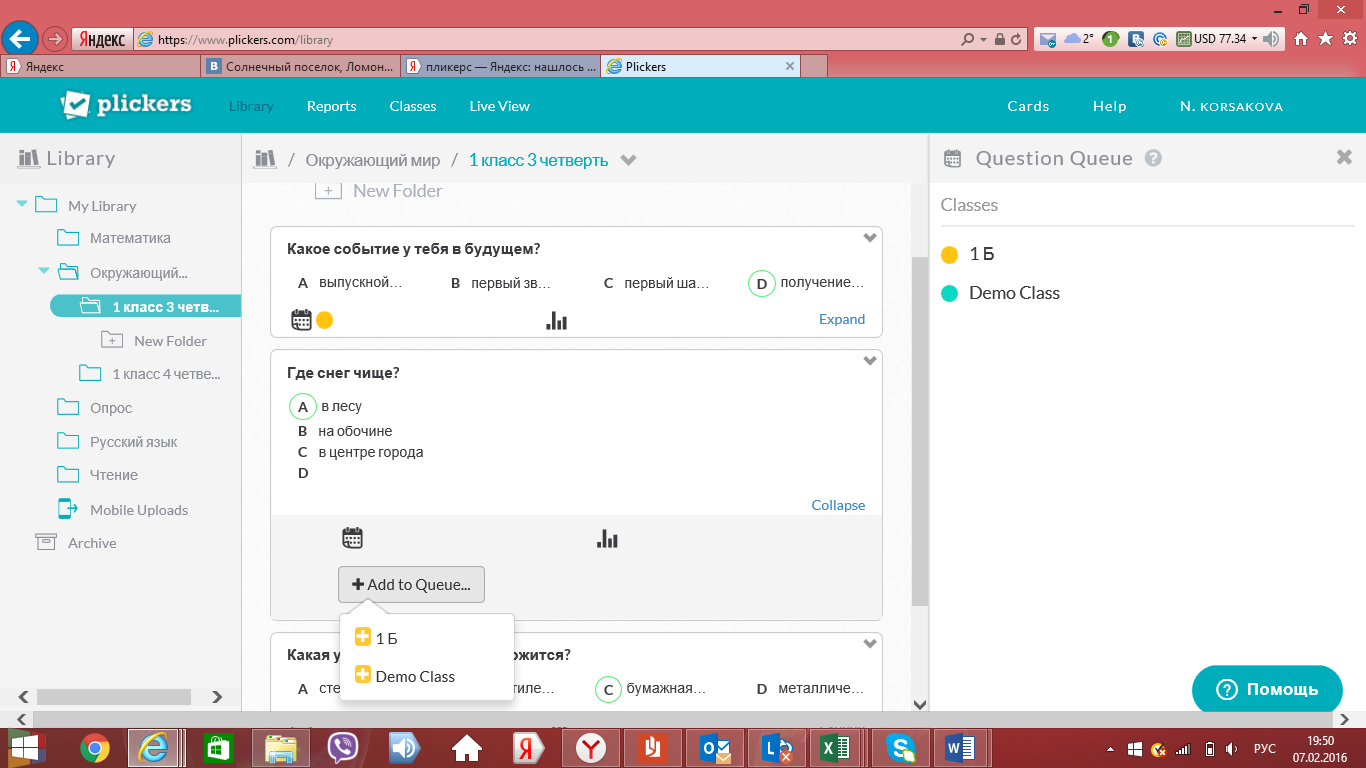 Поиск класса на мобильном устройстве.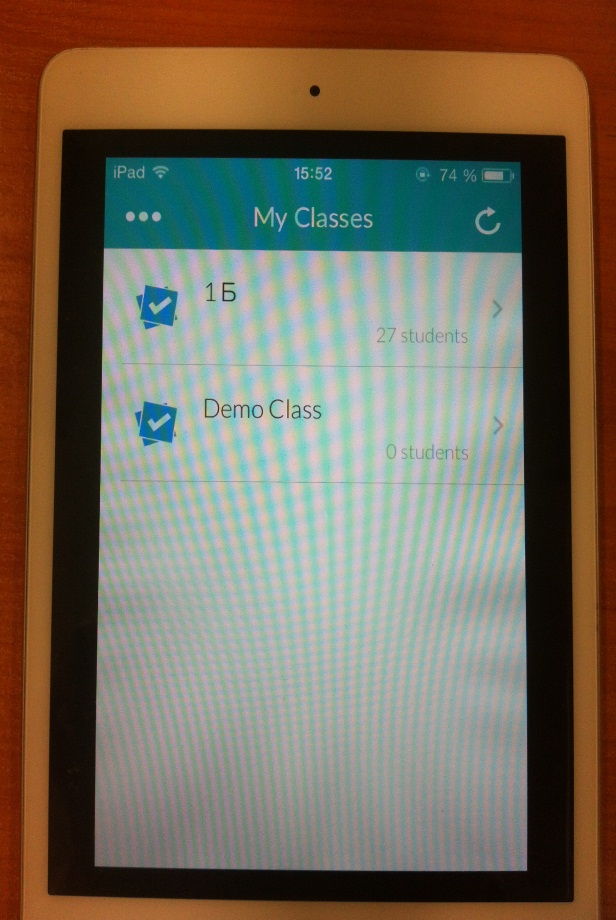 Выбор вопроса на мобильном устройстве.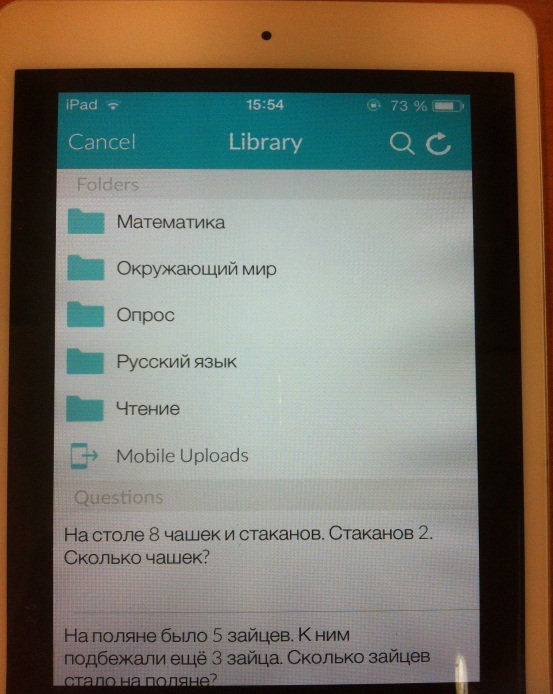 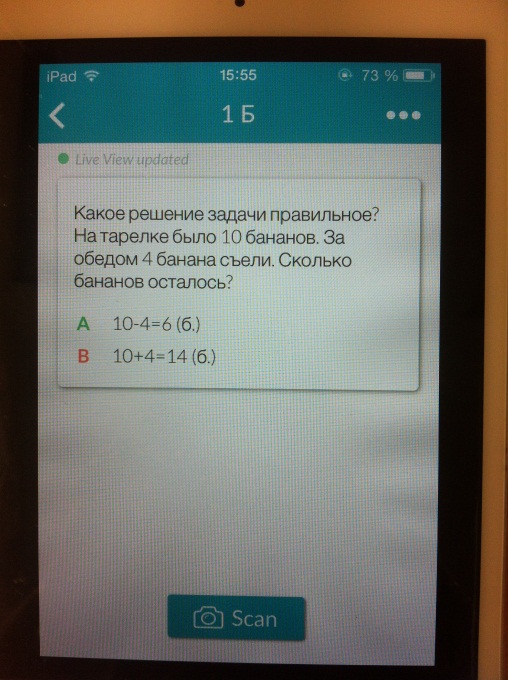 Теперь вы можете тестировать учащихся по этому вопросу. Нажмите значок  фотоаппарата.Сканирование.Перед сканированием убедитесь, что вы находитесь на нужном вопросе.Держите мобильное устройство вертикально, в портретном режиме сканирования карточек.Plickers покажет сколько ответов  учеников вы отсканировали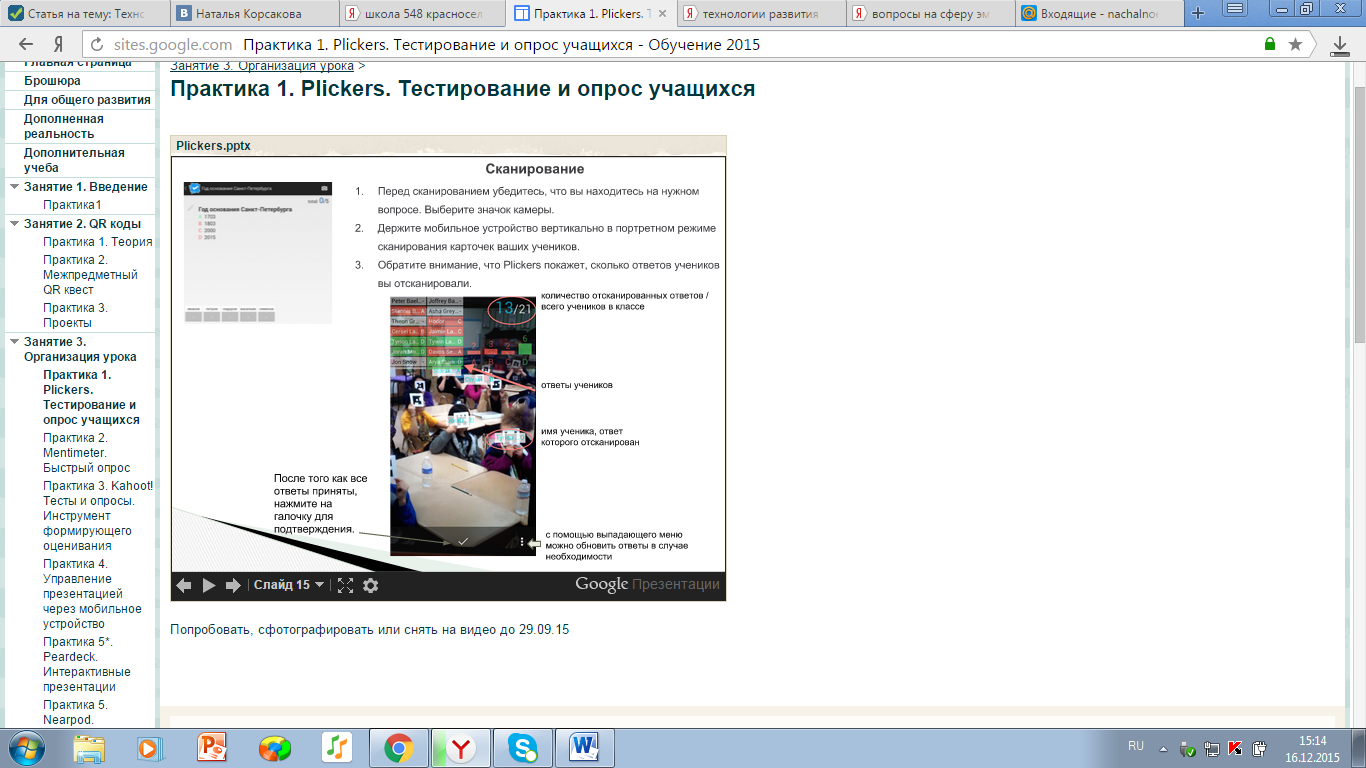 Результат тестирования на мобильном устройстве. 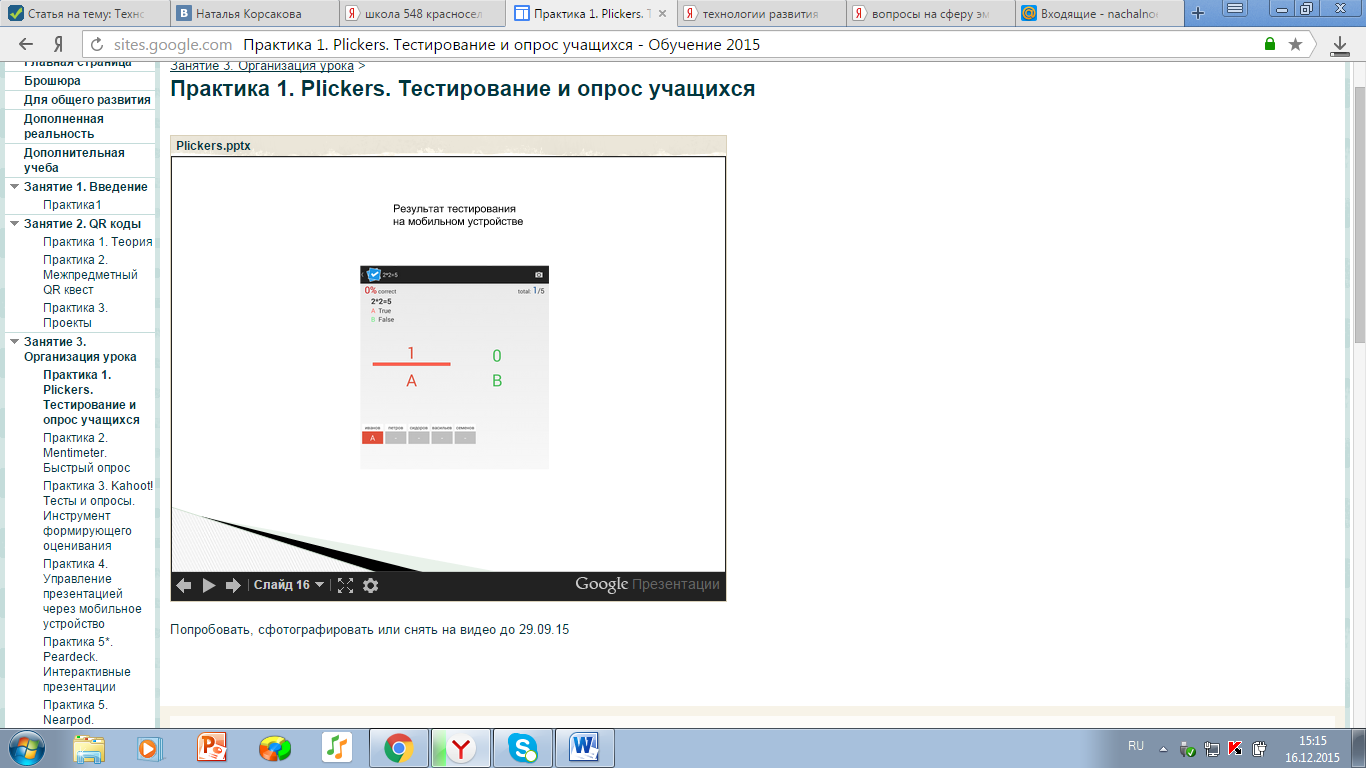 Внимание! Если вы сканируете Android устройством и видите, что ответы считываются неправильно (например, должно быть А, а показывает В), тот нужно выполнить калибровку вашего устройства.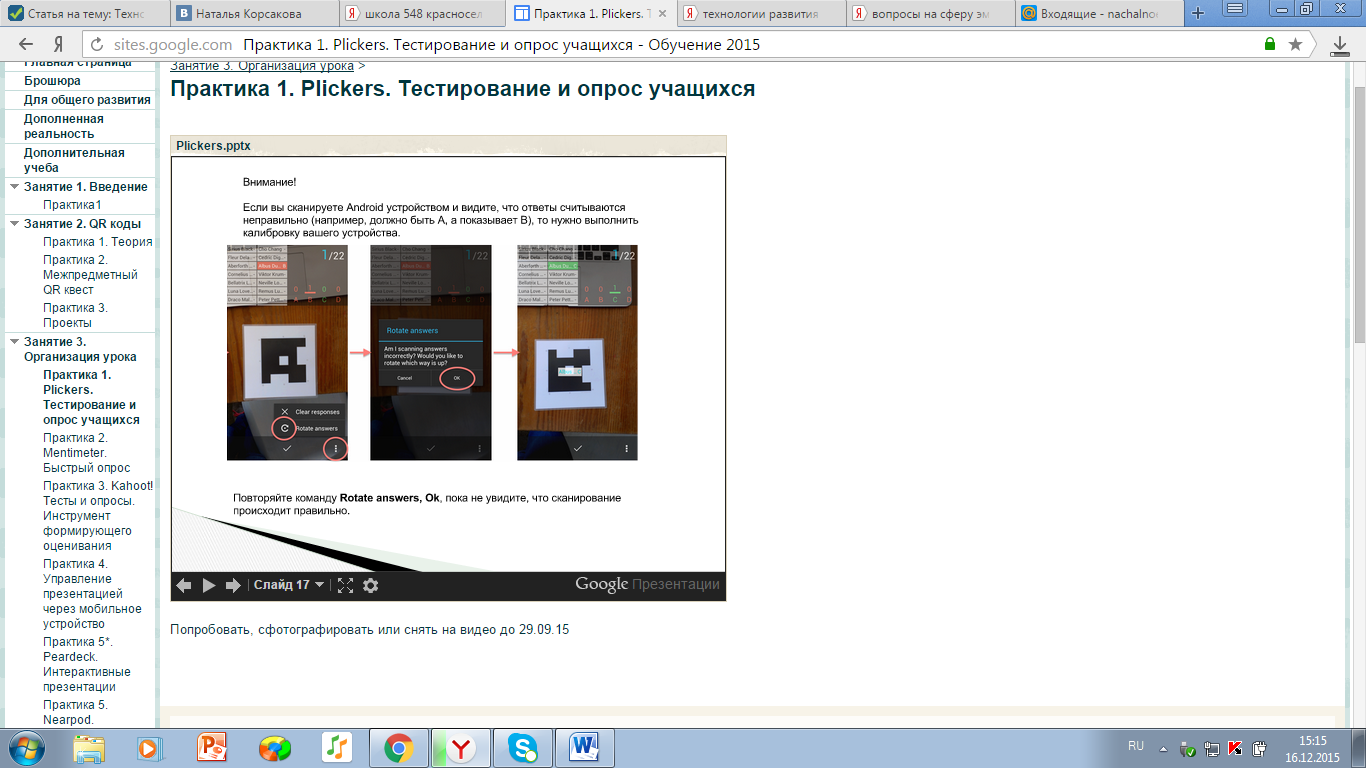 Ваши действия на уроке.Откройте приложение на мобильном устройстве.На компьютере зайдите на сайт.Откройте вкладку Live View.На мобильном устройстве выберите класс и вопрос. Войдите в режим сканирования.Выведите на проектор изображение монитора компьютера- там будет демонстрироваться вопрос.Начинайте сканировать ответы. Ваши ученики будут видеть на экране чей ответ отсканирован.Закончите сканирование.На компьютере откройте закладку Graph. Покажите ученикам результат.Нажмите Reveal Answer – покажите правильный ответ.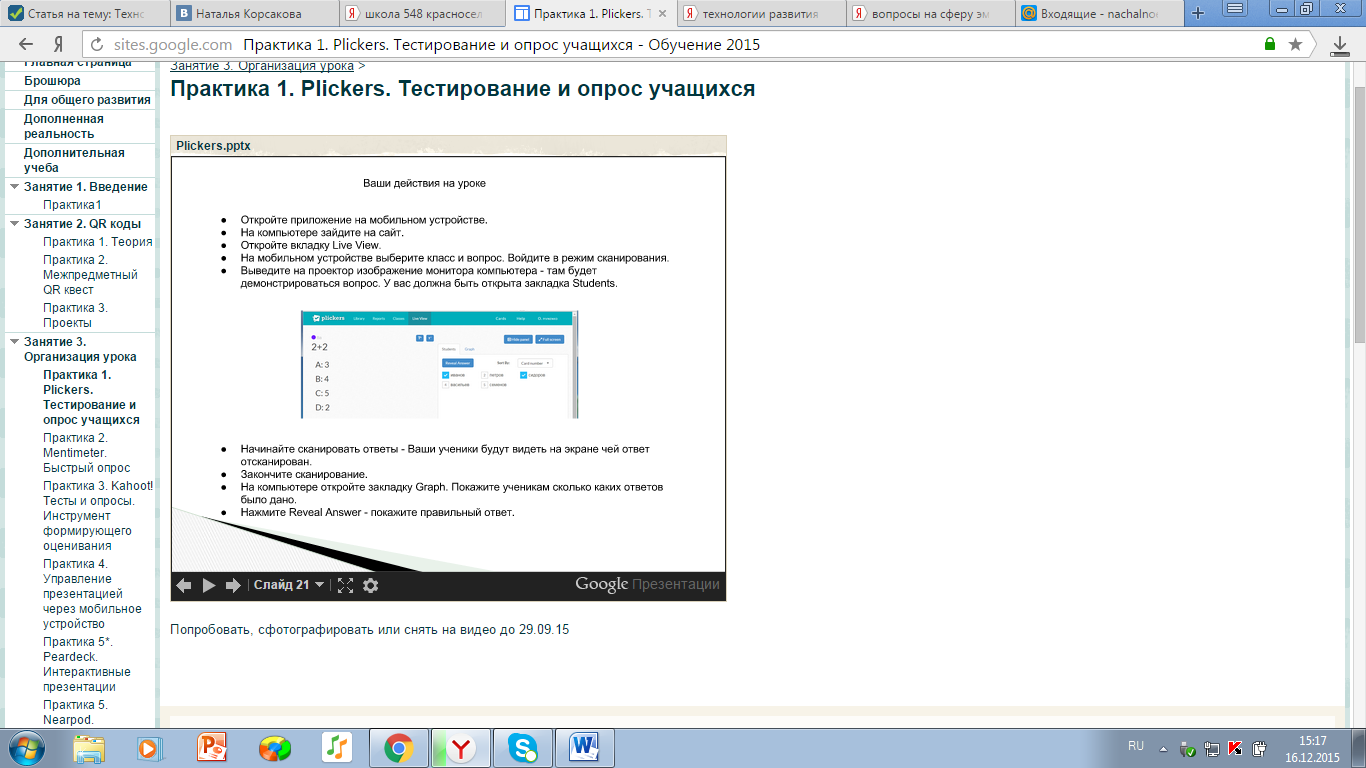 Интерфейс веб-приложения PlickersЧтобы начать пользоваться Plickers, необходимо зарегистрироваться на сайте. После этого учитель попадает в интерфейс библиотеки. Вот что мы там видим: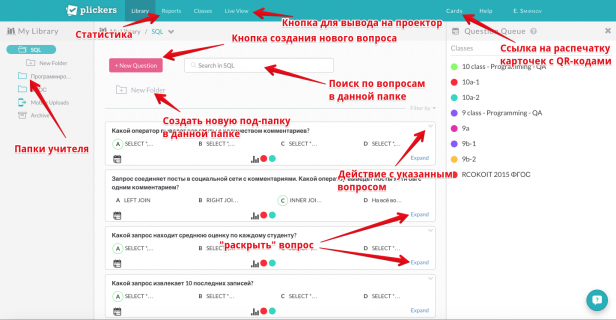 Карточки (QR-коды)Карточки представляют собой простые распечатанные бумажки. Идеально — на картоне, в этом случае они прослужат дольше. Макеты карточек доступны для скачивания на официальном сайте. Есть 5 различных наборов. В любом наборе каждая карточка уникальна и имеет свой собственный порядковый номер. Это позволяет, например, выдать карточку конкретному ученику и отслеживать при необходимости его успехи, сделав опрос персонифицированным. Если же вы не хотите знать результаты конкретного ученика, карточки можно раздавать случайным образом.Стандартный набор является оптимальным выбором.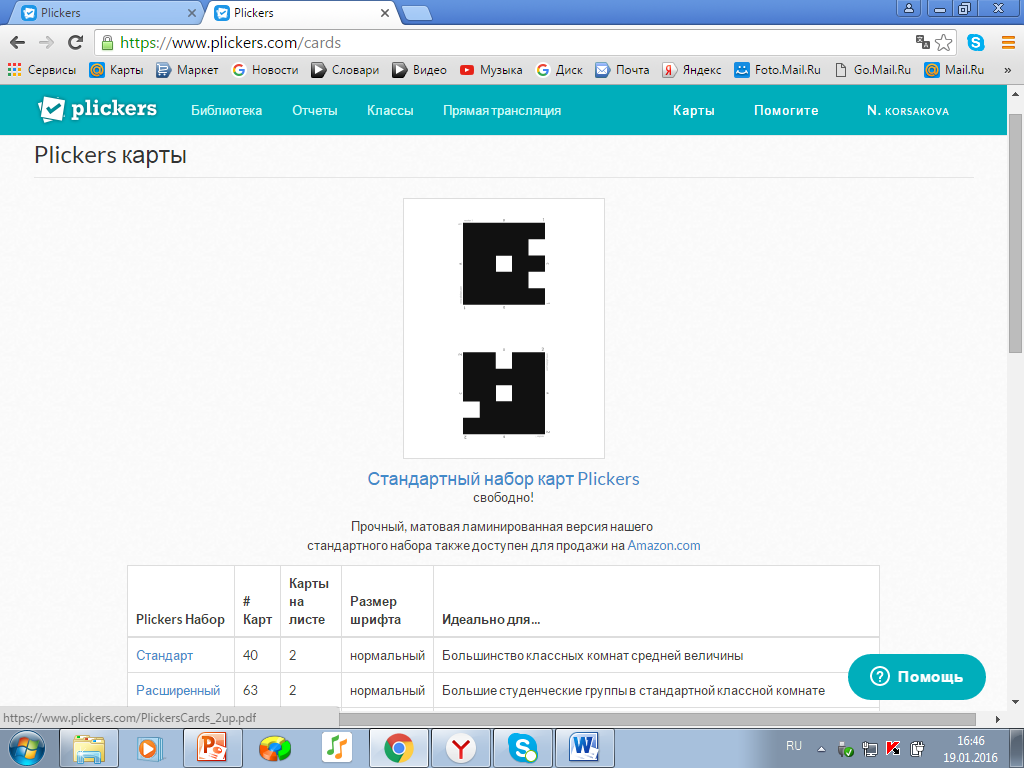 